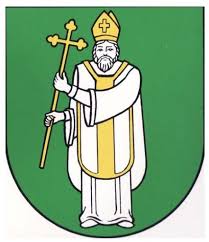 OBEC PAVLICEVŠEOBECNE  ZÁVÄZNÉ NARIADENIE OBCE PAVLICE                    č. 01/2020ktorým sa zrušuje Všeobecne záväzné nariadenie Obce Pavlice zo dňa 24.02.2004, uznesením č.01/2004  VZN o určení školského obvodu obce Pavlice, účinný od 11.03.2004Návrh VZN:vyvesený na úradnej tabuli obce dňa: 27.01.2020zverejnený na elektronickej úradnej tabuli obce dňa: 27.01.2020lehota na predloženie pripomienok k návrhu VZN do (včítane): 11.02.2020doručené pripomienky v počte: 0vyhodnotenie pripomienok k návrhu VZN uskutočnené dňa: 11.02.2020vyhodnotenie pripomienok k návrhu VZN doručené poslancom dňa: 11.02.2020VZN schválené obecným  zastupiteľstvom v Pavliciach dňa 11.02.2020, uznesením č. 02/2020VZN vyvesené na úradnej tabuli obce dňa 12.02.2020; zvesené z úradnej tabule dňa 27.02.2020.VZN zverejnené na elektronickej úradnej tabuli obce od 12.02.2020 do 27.02.2020.VZN zverejnené na web sídle  obce dňa: 28.02.2020.VZN nadobúda účinnosť dňom 28.02.2020Obecné zastupiteľstvo v Pavliciach podľa § 6 ods. 1 a  §  11 ods. 4 písm. g) zákona Slovenskej národnej rady č. 369/1990 Zb. o obecnom zriadení v znení neskorších predpisov v y d á v a  totoVšeobecne  záväzné  nariadenie obce Pavlice 01/2020, ktorým sa zrušuje Všeobecne záväzné nariadenie Obce Pavlice zo dňa 24.02.2004, uznesením č. 01/2004 VZN o určení školského obvodu obce Pavlice,Prvá časť§ 1Úvodné ustanoveniaToto VZN zrušuje VZN Obce Pavlice zo dňa 24.02.2004.Druhá časť§ 2Záverečné ustanoveniaToto všeobecne záväzné nariadenie bolo schválené uznesením Obecného zastupiteľstvav Pavliciach, dňa 11.02.2020.Toto všeobecne záväzné nariadenie nadobúda účinnosť dňom 28.02.2020.starosta obce